Традиции нашей группыУтро добрых встреч; Сладкий день( среда) ;Дни рождения детей; Развлечения ( 1 раз в неделю); Чтение сказок; «Играем» в сказку (театральная деятельность); Закаливающие процедуры; Правила нашей группыНе опаздывать утром в детский сад; Приходить в чистой, опрятной одежде; Спортивная форму- у каждого ребенка( стирка- 1 раз в неделю); Не приносить золотые изделия, дорогостоящие игрушки в детский сад; В экстренных случаях всегда оповещать педагога!( звонок или смс)Активно участвовать в жизни группы.Как мы работаем?По программе «Радуга» Основные цели программы:Обеспечение ребенку возможности радостно и содержательно проживать дошкольные годы; Обеспечение охраны и укрепления его здоровья( как физического, так и психического) ; Всестороннее и своевременное психическое развитие; Формирование активного и бережно-уважительного отношения к окружающему миру; Приощение к основным сферам человеческой культуры(труду, знаниям, морали).Здоровьесберегающие технологии: Закаливающие мероприятия( умывание прохладной водой); Ходьба босиком(3-5 минут на ковре) ; 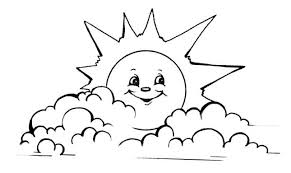 Утренняя гимнастика; Оксолиновая мазь( сентябрь-март); Дыхательная гимнастика; Прогулка ежедневно( не менее 2-х часов); 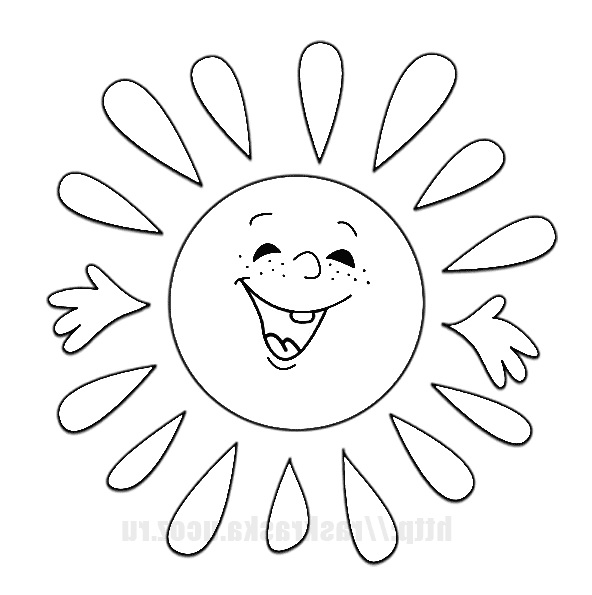 Утренний прием детей на свежем воздухе; Витаминизация блюд, второй завтрак; Точечный массаж( укрепление иммунитета).Вот как мы живемРежим дняЧем мы занимаемся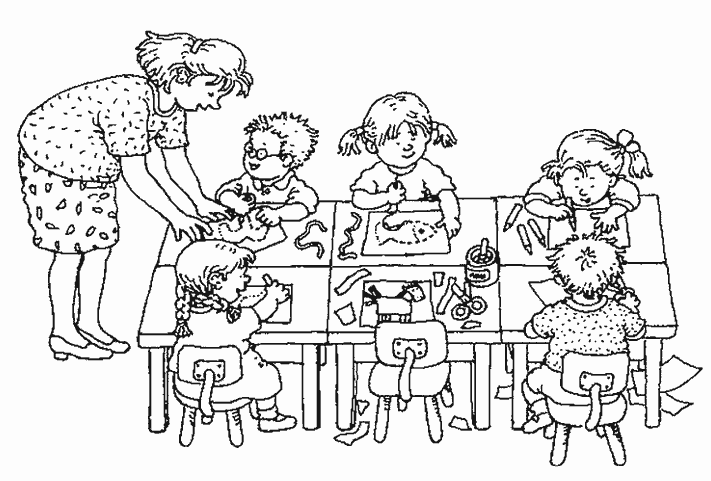 Время Режимные моменты Содержание 8.00-8.15Мы рады видеть вас! Играем вместе!Пием детей. Самостоятельная деятельность детей8.15-8.25«На зарядку ,как зайчата по утрам бегут ребята»Утренняя гимнастика( двигательная активность 10 минут)8.25-8.35«Умывайся, не ленись -чистым завтракать садись!»Подготовка к завтраку, воспитание культурно-гигиенических навыков8.35-9.00«Приятного аппетита!»Завтрак. Воспитание культуры еды9.00-9.10Растем здоровыми!Использование оздоровительных технологий:  пальчиковая гимнастика, дыхательные упражнения и др.9.10-10.00«Я познаю мир» Непосредственная  образовательная деятельность: не более 40  мин. С перерывом не менее 10 минут10.00-10.10Подкрепимся! Второй завтрак10.10-10.30Подготовка к прогулкеОбучение навыкам самообслуживания10.30-12.00Гуляй, да присматривайся!Прогулка12.00-12.20Возвращение с прогулки. «Умывайся, не ленись -чистым за обед садись!» Самостоятельная игровая деятельность детей. Воспитание культурно-гигиенических навыков12.20-12.40«Это- время для обеда» Обед: воспитание культуры еды12.40-15.10Подготовка ко сну «Это- время тишины, все мы крепко спать должны»Сон с использованием музыкотерапии и чтением произведений худ.литератуы 15.00-15.30«Это –время для здоровья. Закаляйся детвора!»Гимнастика пробуждения, коррекционная гимнастика после сна в группе, закаливающие процедуры15.35-15.50«Это –время простокваш, в это время-полдник наш»Полдник: воспитание культуры еды15.50-16.50«Это время- время книжек и познавательных бесед»Час игрыИндивидуальная работа воспитателя с детьмиЧтение худ.лит-ры; беседы с детьми  по ОБЖ, соц. развитию Самостоятельная игровая деятельность детей. Сенсорное воспитание, изодеятельность, развитие мелкой моторики 16.50-17.00«До свидания!»Уход детей домой. Работа с родителями День неделиВремяЗанятиеПонедельник 9.10-9.30Продуктивная деятельность (ХЭР) - лепкаПонедельник 9.40-10.00Музыкальная деятельность (ХЭР)- музыкальное занятие Вторник9.10-9.30Познавательно-исследовательская деятельность (ПР)-математические представленияВторник15.30-15.40Музыкальная деятельность (ХЭР)- музыкальное занятиеСреда9.00-9.20Коммуникативная деятельность (РР)- развитие речиСреда9.45-10.05Двигательная деятельность (ФР)- занятие физ.культурой Четверг9.10-9.30Познавательно-исследовательская деятельность (ПР,ФР)- мир природы/ мир человека/безопасность Четверг9.40-10.00Продуктивная деятельность (ХЭР)-рисованиеЧетверг15.25-15.45Двигательная деятельность (ФР)- занятие физ.культурой (на свежем воздухе)Пятница9.10-9.30Продуктивная деятельность (ХЭР)- аппликацияПятница9.35-9.55Двигательная деятельность (ФР)- занятие физ.культурой